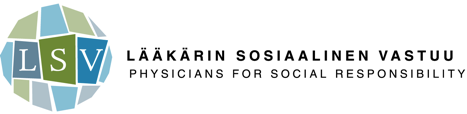 Lääkärin sosiaalinen vastuu ry on vuonna 1982 perustettu kansalaisjärjestö, jollaon noin tuhat lääkäreistä, eläinlääkäreistä, hammaslääkäreistä ja näiden alojenopiskelijoista koostuvaa jäsentä. Järjestön keskeisinä toimialueina ovatkehitysyhteistyö, rauhantyö ja terveyspolitiikka. Järjestöllä on tällä hetkellä neljä kehitysyhteistyöhanketta Aasiassa ja Itä-Afrikassa.LSV:n tuberkuloosiohjelma Somaliassa koostuu tällä hetkellä Suomen ulkoasiainministeriön hankerahoituksesta sekä Global Fund to Fight AIDS, Tuberculosis and Malaria – rahaston tukemasta interventiosta. LSV:llä on kenttätoimisto Somalimaan Hargeisassa sekä klinikka- ja laboratoriotoimintaa Hargeisassa ja Mogadishussa.  LSV:n kehitysyhteistyön kulmakivenä on suomalaisten terveydenhuollon ammattilaisten tekemä vapaaehtoistyö. Myös Somalia-työn kliinistä puolta tukemassa on lääkärien ja laboratorioasiantuntijan muodostama hankeryhmä. LSV etsii ohjelmapäällikköä tuberkuloosityölleen alkaen 1.3. tai sopimuksen mukaan Ohjelmapäällikkö vastaa LSV:n tuberkuloosintorjuntaohjelman hankehallinnosta, johtamisesta ja viestinnästä seuraavin spesifein vastuualuein:Hankkeiden dokumentointi, raportointi rahoittajille, vuosisuunnitelmat, strategiat ja budjetointi Ohjelman alaisten hankkeiden päivittäisen toiminnan monitorointi yhteistyössä LSV:n paikallishenkilökunnan kanssaWHO:n ja Global Laboratory Initiativen suositusten huomiointi ja soveltaminenHankkeiden monitoroinnin ja evaluoinnin järjestäminen Paikallishenkilöstön rekrytointi ja johtaminen; konsulttien palkkaaminen tarvittaessa; varainkäytön ja budjetoinnin valvonta yhdessä LSV:n talouskoordinaattorin kanssaOhjelman viestintäsuunnitelmien laatiminen ja toteutus yhdessä LSV:n toiminnanjohtajan ja paikallisen henkilökunnan kanssaUusien yhteistyö- ja rahoitusmahdollisuuksien koordinointi Suomessa ja kansainvälisesti sekä LSV:n Somalian toiminnan kehittäminen yhdessä paikallisen henkilökunnan kanssaTurvallisuusnäkökulmien seuranta ja analysointiAvustaminen varainhankinnassa Suomessa; erityisesti suomalaisen säätiörahoituksen haarukointi.  Edellytämme tehtävään soveltuvaa ylempää korkeakoulututkintoa (kehitysmaatutkimus, terveystieteet, valtiotieteet tmv.) sekä aiempaa kokemusta vaativasta monikanavarahoitettujen kehitysyhteistyöhankkeiden hallinnoinnista. Tehtävässä menestyminen edellyttää erinomaista suomen ja englannin kielten taitoa sekä matkustamisvalmiutta. Laboratorioympäristön tuntemus ja kokemus terveyssektorin hankkeista ovat hakijalle eduksi. Tehtävä on 1 vuoden määräaikaisuus, jatko mahdollinen. Tarjoamme mielenkiintoisen ja haastavan tehtävän pitkään toimineessa ja alati kehittyvässä lääkärijärjestössä pienessä, mutta energisessä työyhteisössä. Työ alkaa viimeistään 1.3.2017. Hakemukset ansioluetteloineen ja palkkatoiveineen sekä kahden suosittelijan yhteystiedot pyydetään toimittamaan sähköpostitse 30.1. klo 17 mennessä toiminnanjohtaja Salla Nazarenkolle osoitteeseen salla.nazarenko@lsv.fi . Viestiin otsikoksi ”Ohjelmapäällikkö-Somalia.”Otamme sopiviin kandidaatteihin yhteyttä jo hakuajan kuluessa. Haastattelut pidetään 6. – 7.2. virka-ajan jälkeen. Lisätietoa tehtävästä antavat: Erkki Kumpula, ohjelmapäällikkö, puh 044 7449930 sekä  Salla Nazarenko, toiminnanjohtaja, maanantaina 23.1  klo 13 – 15  sekä keskiviikkona 25.1. klo 10  – 11 puh 0447449030